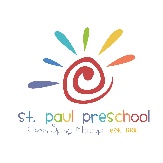 ST. PAUL PRESCHOOL ENROLLMENT APPLICATIONParents, to protect and promote the health and safety of your child, please supply a complete response to every  item on this form. This information is required by the Mississippi State Department of Health, and our Preschool Licensure Inspector.  If the item is not applicable, please answer “N/A”. Do NOT leave anything blank.Child’s Full Name: _____________________________________________________________________________		 		(First)                                                      (Middle)                                                     (Last)	          Home Address: ____________________________   Home Phone:__________________   DOB:__________________         	             ____________________________School Age Group: ________ Year olds (must meet age requirements by September 1, 2023)Class preference: (please check): ________ T / Th      ________ MWF       ________ Monday- Friday 4 year olds				            ________ Monday –Friday 3 year olds**ALL three year-olds MUST be potty trained to attend St. Paul. Mother’s Name:_______________________________	       Father’s Name: _________________________________  	DL#_________________________________		DL#_____________________________________Place of Employment:____________________________         Place of Employment: ____________________________  Occupation:___________________________________        Occupation:____________________________________Work Address:_________________________________         Work Address:__________________________________	          _________________________________			    _________________________________Work Ph:_________________ Cell Ph:______________        Work Ph:________________ Cell Ph:________________E-mail Address:________________________________	        E-mail Address:_________________________________Do both Parents live at home:_______________________	        Church Affiliation:_______________________________Siblings (names and ages):_______________________________________________________________________**********************************************************************************************************************Name of Child’s Doctor:__________________________           Phone Number:_________________________________Is your child allergic to any food or medicine? If so, please list:__________________________________________________________________________________________________________________________________________Are there any medical or physical conditions we should be aware of?:_____________________________________________________________________________________________________________________________________In case of an emergency and PARENTS CANNOT be reached, please contact the following:1.- Name:___________________________       Phone:___________________   Relationship:____________________       Address:__________________________________________________________________________________2.- Name:___________________________       Phone:___________________   Relationship:____________________       Address:__________________________________________________________________________________The following people are authorized to pick up/ drop off my child (in addition to Mother and Father):1.- Name:_______________________________   Ph:_________________    Relationship:______________________2.- Name:_______________________________  Ph:_________________    Relationship:______________________3.- Name:_______________________________  Ph:_________________    Relationship:______________________***************************************************************************************************************************(To Be Completed at Meet the Teacher in Aug) Read and initial the appropriate answer to the following items:My child is toilet trained (if no, a consultation between the parent and teacher is required to be documented prior to toilet training. Date of consultation __/__/__ (must be potty trained for 3 & 4 yr. old classes)                      	   ______ Yes        _______ NoI understand that this Preschool does NOT provide liability insurance for my child.             	                    ______ Yes        _______ NoI have been given a copy of and have read the MSDH Regulation Summary for Parents.                           ______ Yes        _______ NoA completed 121 Immunization Compliance Form is on file in the facility before the child attends.        ______ Yes        _______ NoMy child can be photographed and/or videotaped when involved in class activities.                                    ______ Yes        _______No  My child may take approved field trips sponsored by the Preschool.       			                    ______ Yes        _______NoThe Preschool may give my child emergency medical treatment if needed.                		   ______ Yes        _______ NoI have received a copy of the St Paul Preschool Parent Handbook.			                    ______ Yes        _______ No***************************************************************************************************************************INITIAL ACCORDING TO YOUR CONSENT_____ I intend to participate in the St. Paul Preschool program until completion of four year-old PreK. _____ I agree to pay my tuition fee of ____ for each of the nine months of August 2024-April 2025 by the tenth of each month._____ I agree to my extended care fee of $15.00 for each day attended September 2024-May 2025 by the tenth of each month._____ I understand that for each returned check there will be a $35 .00 charge added to my account (after the second violation, I                will be required to pay with cash or money order each month thereafter).Parent Signature:__________________________________   Date:_____________________Parent Signature:__________________________________   Date:_____________________Director Signature:_________________________________    Date:____________________Record updated & signed by parent (once a year)Signature:________________________________________       Date:___________________Signature:________________________________________        Date:___________________Signature:________________________________________        Date:___________________Director Use Only: Enrollment Date:____________ Acceptance Date:____________ Withdrawal:_____________